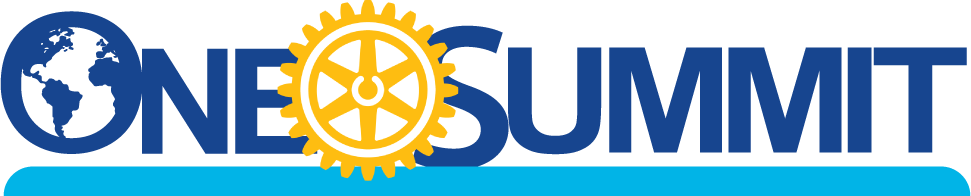 2021-22: Let’s Talk Rotary – Serve to Change LivesDocument 9Discussion Questions for Sharing Ideas Sharing IdeasBreakout #1 Who is in my breakout group?  (Facilitator will guide discussion.)Please share your comments about the opening segment of this One Rotary Summit. Thinking about…the comments during the panel discussion between the Public Image Chair, The Rotary Foundation Chair, and the Membership Chair.What can you and your club members do to increase Rotary’s impact in your community and beyond using the synergy of Membership, The Rotary Foundation, and Public Image?What can you and your club members do to expand Rotary’s reach in your community and beyond using the synergy of Membership, The Rotary Foundation, and Public Image?What does Rotary engagement do for you and other club members?What can you and your club members do to enhance participant engagement in your Club using the synergy of Membership, The Rotary Foundation, and Public Image?What can you and your club members do to increase the adaptability of your club using the synergy of Membership, The Rotary Foundation, and Public Image?Breakout #2This year’s Rotary theme is Serve to Change Lives. What does it mean to you?As a member of Rotary, what’s in it for you and for others?In what ways did your club, other clubs, and your Rotary district adapt during the COVID-19 Pandemic?What could your club learn and do from this adapting?   (Good or not so good)What benefits can come from increasing your club’s adaptability?What are you going to do to enhance member engagement in your club?How have you and fellow club members engaged in living out Rotary's core values (Fellowship, Integrity, Service, Diversity, Leadership)?As People of Action, how has your club expanded its reach in your community?  What could be done to have it better reflect your community?What are you going to take back to your club from today’s summit?
